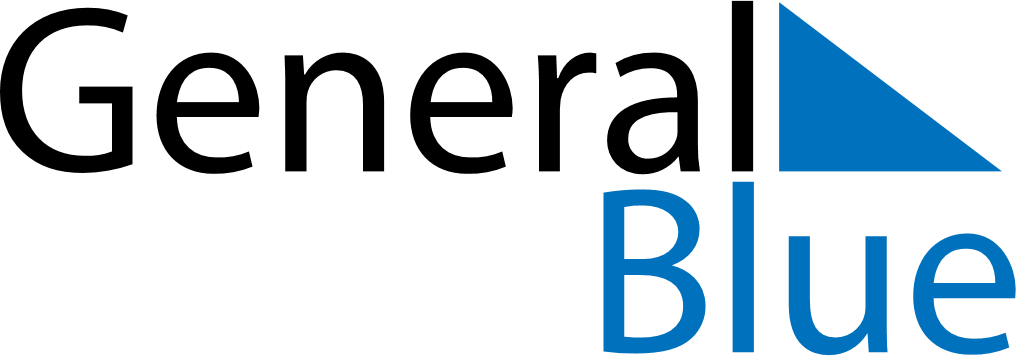 Haiti 2022 HolidaysHaiti 2022 HolidaysDATENAME OF HOLIDAYJanuary 1, 2022SaturdayIndependence DayJanuary 2, 2022SundayAncestry DayJanuary 6, 2022ThursdayEpiphanyFebruary 28, 2022MondayLundi GrasMarch 1, 2022TuesdayMardi GrasMarch 2, 2022WednesdayAsh WednesdayApril 15, 2022FridayGood FridayApril 17, 2022SundayEaster SundayMay 1, 2022SundayLabour DayMay 18, 2022WednesdayFlag and Universities’ DayMay 26, 2022ThursdayAscension DayJune 16, 2022ThursdayCorpus ChristiAugust 15, 2022MondayAssumptionOctober 17, 2022MondayAnniversary of the death of DessalinesNovember 1, 2022TuesdayAll Saints’ DayNovember 2, 2022WednesdayAll Souls’ DayNovember 18, 2022FridayBattle of Vertières DayDecember 5, 2022MondayDiscovery DayDecember 25, 2022SundayChristmas Day